Положение
о портфолио обучающегося в школе1. Общие положения1.1. Настоящее Положение о портфолио обучающегося школы (далее – Положение) разработано в соответствии с Федеральным законом от 29 декабря 2012 года №273-ФЗ «Об образовании в Российской Федерации» с изменениями на 2 июля 2021 года, ФГОС начального, основного и среднего общего образования, утвержденных соответственно Приказами Минобрнауки России № 373 от 6 октября 2009 года, №1897 от 17 декабря 2010 года и №413 от 17 мая 2012 года с изменениями на 11 декабря 2020 года, постановлением Правительства РФ от 16 ноября 2020 года №1836 «О государственной информационной системе «Современная цифровая образовательная среда», а также Уставом общеобразовательной организации и другими нормативными правовыми актами Российской Федерации, регламентирующими деятельность организаций, осуществляющих образовательную деятельность.
1.2. Данное Положение о портфолио обучающегося в школе устанавливает порядок формирования, структуру и содержание портфолио индивидуальных достижений учащегося общеобразовательной организации, определяет участников его формирования и их обязанности, критерии оценивания портфолио.
1.3. Данное Положение о портфолио учащихся разработано в целях создания условий концепции профильного обучения в школе, внедрения системы учета внеучебных достижений обучающихся в рамках реализации федеральных государственных образовательных стандартов начального общего, основного общего и среднего общего образования, реализующих соответствующие программы общего образования.1.4. «Портфель личных достижений» (далее – Портфолио) – это индивидуальная папка обучающегося, в которой фиксируются, накапливаются, оцениваются индивидуальные достижения в разнообразных видах деятельности: учебной, творческой, социальной, коммуникативной за учебный год и за весь период его обучения в образовательной организации.
1.5. Портфолио — это комплекс документов, представляющих совокупность сертифицированных или несертифицированых индивидуальных учебных достижений, выполняющих роль индивидуальной накопительной оценки, которая является составляющей рейтинга обучающихся.
1.6. Портфолио служит для сбора информации о продвижении обучающегося в образовательной деятельности, для оценки достижения планируемых результатов освоения основной образовательной программы начального общего, основного общего и среднего общего образования, отвечающих требованиям стандарта к основным результатам начального, основного и среднего общего образования, а также для представления личности обучающегося при переходе на следующую ступень обучения.
скачать: Положения для Школы
108 положений поштучно и пакетом. Дата обновления: 08.10.2021 г.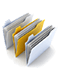 2. Цели и задачи Портфолио2.1. собрание и систематизация результатов развития обучающегося, его усилий, достижений в различных областях;демонстрация спектра его способностей, интересов, склонностей, знаний и умений, способностей практически применять приобретенные знания и умения.2.2. создать для каждого обучающегося ситуацию переживания успеха;содействовать индивидуализации образования обучающегося;закладывать дополнительные предпосылки и возможности для его успешной социализации;укреплять взаимодействие с семьей обучающегося, повышать заинтересованность родителей (законных представителей) в результатах развития ребенка и совместной деятельности со школой;поддерживать высокую учебную мотивацию обучающихся;формировать умение учиться - ставить цели, планировать и организовывать собственную образовательную деятельность;поощрять их активность и самостоятельность, расширять возможности обучения и самообучения;развивать навыки рефлексивной и оценочной (самооценочной) деятельности обучающихся.2.3. диагностическая – позволяет проследить личностный рост обучающегося, формирование умения учиться, дает возможность узнать особенности эмоциональной жизни обучающегося и учитывать это в общении;контролирующая и оценивающая – оценка своих достижений в образовательной деятельности помогает ребенку осознать и зафиксировать свои успехи, проанализировать свой учебный опыт, задуматься над результатами своего труда;воспитательная – осознание в себе обучающегося, человека, ценностных ориентаций;функция творческого развития (рейтинговая) – позволяет проявить творческие способности обучающегося и показывает диапазон навыков и умений.3. Порядок формирования Портфолио3.1. Портфолио обучающегося по программе начального общего образования является одной из составляющих «портрета» выпускника начальной школы и играет важную роль при переходе в 5 класс для определения вектора его дальнейшего развития и обучения.
3.2. Портфолио обучающегося основной школы является одной из составляющих «портрета» выпускника основной школы и играет важную роль при переходе в 10 класс для определения вектора его дальнейшего развития и обучения.
3.3. 4 года (1 - 4 классы начального общего образования);5 лет (5 - 9 классы) основного общего образования.3.4. Портфолио оформляется в папке-накопителе с файлами на бумажных носителях, также может сохраняться и в электронном виде.
3.5. В формировании Портфолио обучающегося участвуют обучающиеся, родители (законные представители), классный руководитель, педагог-психолог, учителя-предметники, педагоги дополнительного образования, администрация общеобразовательной организации.
3.6. систематичность и регулярность ведения Портфолио;достоверность сведений, представленных в Портфолио;аккуратность и эстетичность оформления;разборчивость при ведении записей;целостность и эстетическая завершенность представленных материалов;наглядность;сохранность Портфолио.3.7. Процессу формирования Портфолио предшествует разъяснительная работа с обучающимися и родителями (законными представителями) в начале обучения.
3.8. Учитель раз в четверть пополняет обязательную часть Портфолио (после контрольных работ), разъясняет обучающемуся порядок пополнения Портфолио.
3.9. Обучающийся оформляет Портфолио в соответствии с принятой структурой. Имеет право включать в папку дополнительные разделы, материалы, элементы оформления, отражающие его индивидуальность. Если какой-либо материал обучающийся перестанет считать своим достижением, он может в любой момент убрать его из папки, кроме результатов обязательной части.
3.10. Учет документов, входящих в Портфолио, осуществляет классный руководитель, который оказывает помощь обучающемуся в процессе формирования Портфолио, осуществляет посредническую функцию между обучающимися и учителями, педагогами дополнительного образования, представителями социума в целях пополнения Портфолио.
3.11. Родители (законные представители) оказывают помощь классному руководителю в руководстве самостоятельной работы обучающихся по формированию и оцениванию Портфолио.
3.12. На каникулы Портфолио выдается домой для доработки и знакомства родителей (законных представителей) с его содержанием.
3.13. Ответственность за организацию формирования Портфолио и систематическое знакомство родителей (законных представителей) с его содержанием возлагается на классного руководителя.4. Участники работы над Портфолио и их функциональные обязанности4.1. Участниками работы над Портфолио являются обучающиеся, их родители (законные представители), классный руководитель, учителя-предметники, педагоги дополнительного образования и администрация общеобразовательной организации.
4.2. оформлять Портфолио в соответствии с принятой в школе структурой. Все записи вести аккуратно, самостоятельно и систематически;обучающийся имеет право включать в накопительную папку дополнительные разделы, материалы, элементы оформления, отражающие его индивидуальность.4.3. помогать в оформлении Портфолио и осуществлять контроль за наполнением Портфолио.4.4. консультировать и помогать, сотрудничать, определять направленный поиск, обучать основам ведения Портфолио;организовывать учебно-воспитательную работу с обучающимися, направленную на их личностное и профессиональное самоопределение;осуществлять посредническую деятельность между обучающимися, учителями-предметниками и педагогами дополнительного образования;осуществлять контроль пополнения обучающимися Портфолио;классный руководитель оформляет итоговые документы на основании сертифицированных материалов, представленных в Портфолио, и несёт ответственность за достоверность информации, представленной в итоговом документе.4.5. организовывать проведение олимпиад, конкурсов, конференций по предмету или образовательной области;разрабатывать и внедрять систему поощрений за урочную и внеурочную деятельность по предмету.4.6. заместитель директора по учебно-воспитательной работе организует работу и осуществляет контроль за деятельностью педагогического коллектива по реализации технологии Портфолио в образовательной деятельности школы;директор школы разрабатывает и утверждает нормативно-правовую базу, обеспечивающую ведение Портфолио, а также распределяет обязанности участников в образовательной деятельности, создает условия для мотивации педагогов к работе по новой системе оценивания и осуществляет общее руководство деятельностью педагогического коллектива по реализации технологии Портфолио в практике работы общеобразовательной организации.5. Структура и содержание Портфолио обучающегося5.1. С целью сохранения индивидуальности Портфолио каждого обучающегося как средства самовыражения рекомендуется не ставить ребенка в строгие рамки и предлагается его примерное содержание.
титульный лист, который содержит основную информацию (фамилия, имя, отчество, образовательную организацию, класс, контактную информацию и фото обучающегося (по желанию родителей (законных представителей) и обучающегося);«Мой Мир» («Мой портрет»), (личные сведения об обучающемся) (см. Приложение 1);«Портфолио работ»;«Портфолио достижений, документов»;«Портфолио отзывов»;«Разные разности» (заполняется ребенком при его желании и по его усмотрению).5.2. личные данные обучающегося;данные о семье, друзьях, увлечениях, интересах ребёнка, занесённые им в Портфолио самостоятельно на добровольной основе;информация, помогающая обучающемуся проанализировать свой характер, способности, узнать способы саморазвития, самосовершенствования, самопознания: результаты анкет, тестов, рекомендации по результатам анкетирования и тестирования;описание целей, поставленных обучающимся на определенный период, анализ их достижений;результаты проведенной работы по профессиональному и личностному самоопределению;другие сведения, раскрывающие способности обучающегося.5.3. Раздел «Портфолио работ» включает в себя выборку детских работ – формальных и творческих, выполненных в ходе обязательных учебных занятий по всем изучаемым предметам, а также в ходе посещаемых обучающимися факультативных учебных занятий, реализуемых в рамках образовательной программы общеобразовательной организации. Обязательной составляющей портфеля достижений являются материалы стартовой диагностики, промежуточных и итоговых стандартизированных работ по отдельным предметам. Остальные работы должны быть подобраны так, чтобы их совокупность демонстрировала нарастающие успешность, объём и глубину знаний, достижение более высоких уровней формируемых учебных действий.
Этот раздел включает в себя:выборки детских работ по всем учебным предметам, отражающие динамику формирования универсальных учебных действий и динамику развития компетентностей обучающегося, исследовательские работы и рефераты (указываются изученные материалы, название реферата, количество страниц, иллюстраций и т.п.);проектные работы (указывается тема проекта, дается описание работы; возможно приложение в виде фотографий, текста работы в печатном или электронном варианте);техническое творчество: модели, макеты, приборы (указывается конкретная работа, дается ее краткое описание, фотографии);работы по искусству (дается перечень работ, фиксируется участие в выставках);другие формы творческой активности: участие в школьном театре, оркестре, хоре (указывается продолжительность подобных занятий, участие в гастролях и концертах);занятия в учреждениях дополнительного образования, на различных учебных курсах (указывается название учреждения или организации, продолжительность занятий и их результаты);участие в олимпиадах и конкурсах (указывается вид мероприятия, время его проведения, достигнутый результат);участие в конференциях, учебных семинарах, лагерях (указывается тема мероприятия, название проводившей его организации и форма участия в нем обучающегося);участие в спортивных мероприятиях (указываются сведения об участии в соревнованиях, наличии спортивного разряда);иная информация, раскрывающая творческие, проектные, исследовательские способности обучающихся.5.4. В раздел «Портфолио достижений, документов» входят сертифицированные (документированные) индивидуальные достижения обучающихся.
Этот раздел может включать в себя отражение результатов участия:в предметных олимпиадах, интеллектуальных и творческих конкурсах, как нетелекоммуникационных, так и дистанционных, проектах различного уровня - школьные, муниципальные, областные, всероссийские и др.;в мероприятиях и конкурсах, проводимых учреждениями дополнительного образования, культурно-образовательными фондами и др;образовательные тестирования и курсы по предметам;в конкурсах и мероприятиях, организованными муниципальными и региональными органами управления;в спортивных соревнованиях и др.5.5. Совокупность данных материалов должна давать достаточно объективное, целостное и сбалансированное представление - как в целом, так и по отдельным аспектам, – об основных достижениях конкретного ученика, его продвижении во всех наиболее значимых аспектах обучения в школе.
5.6. Анализ, интерпретация и оценка отдельных составляющих и портфеля достижений в целом ведутся с позиций достижения планируемых результатов с учётом основных результатов начального, основного, среднего общего образования, закреплённых в федеральных государственных образовательных стандартах.
5.7. Информация о достигаемых обучающимся образовательных результатов должна быть представлена только в форме, не представляющей угрозы личности, психологической безопасности и эмоциональному статусу обучающегося.
5.8. систематизированные материалы наблюдений (оценочные листы, материалы и листы наблюдений и т.п.) за процессом овладения универсальными учебными действиями, которые ведут учителя-предметники, классные руководители, школьный психолог и другие непосредственные участники образовательной деятельности;характеристики отношения учащегося к различным видам деятельности, представленные учителями, родителями (законными представителями), педагогами дополнительного образования, одноклассниками, представителями общественности (тексты заключений, рецензии, отзывы, письма и пр.);анализ самим обучающимся своей деятельности (заключения о качестве различных работ, в которых принимал личное участие обучающийся, рецензия на статью, проект, исследовательскую работу, благодарственные письма).5.9. Раздел «Разные разности» или «Всякая всячина» заполняется самим обучающимся и по его усмотрению (фотоматериалы, презентации и т.д.).
скачать: Инструкции для детей ДОУ
56 инструкций по Правилам безопасного поведения воспитанников!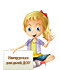 6. Критерии оценивания Портфолио6.1. Анализ и оценка отдельных составляющих Портфолио ведётся с позиций достижения планируемых результатов освоения начального общего, основного общего и среднего общего образования.
6.2. Оценка тех или иных достижений (результатов), входящих в портфолио, а также всего Портфолио в целом, либо за определенный период его формирования, может быть как качественной, так и количественной.
6.3. Оценивать материалы Портфолио должен обучающийся с помощью взрослых (родителей (законных представителей), учителя). Начиная со 2 класса обучающийся проводит самооценку материалов Портфолио по качественной шкале: «нормально», «хорошо», «отлично».
6.4. Оценка как отдельных составляющих, так и Портфолио в целом ведётся на критериальной основе. Критерии оценки вырабатываются обучающимися и классным руководителем совместно и вкладываются в Портфолио.
6.5. При оценке отдельных составляющих Портфолио используется уровневая система оценивания, принятая в системе оценивания предметных результатов (традиционная система отметок по 5-балльной шкале). Достижение базового уровня оценки интерпретируется как безусловный учебный успех ребёнка, как исполнение им требований стандарта и соотносится с оценкой «удовлетворительно» («зачёт») (см. Приложение 2).
6.6. Оценка Портфолио проводится не реже 1 раза в полугодие, суммируется по каждому виду деятельности и вносится в итоговый документ «Сводную ведомость» на каждого учащегося (см. Приложение 3).
6.7. результатов итоговой аттестации (средний балл);результатов участия в олимпиадах;результатов участия в научно-практических конференциях;результатов спортивных достижений и конкурсов в рамках дополнительного образования;результатов личностных и метапредметных достижений;динамики развития обучающегося.6.8. о сформированности у обучающегося универсальных и предметных способов действий, а также опорной системы знаний, обеспечивающих ему возможность продолжения образования на ступени основного общего образования;о сформированности основ умения учиться, понимаемой как способности к самоорганизации с целью постановки и решения учебно-познавательных и учебно-практических задач;об индивидуальном прогрессе в основных сферах развития личности - мотивационно-смысловой, познавательной, эмоциональной, волевой и саморегуляции.6.9. Материалы Портфолио допускают проведение независимой внешней оценки. Оценка выставляется педагогами-экспертами (учителем данного класса, несколькими учителями других классов; возможно привлечение представителя администрации общеобразовательной организации).
6.10. В конце учебного года классный руководитель вносит результаты оценки Портфолио обучающихся в «Сводную итоговую ведомость класса» (см. Приложение 4). Сводные ведомости утверждаются директором, заверяется печатью общеобразовательной организации и сдаются заместителям директора для осуществления внутреннего мониторинга качества образования.7. Заключительные положения7.1. Настоящее Положение о портфолио обучающегося в школе является нормативным локальным актом организации, осуществляющей образовательную деятельность, принимается на Педагогическом Совете и утверждаются (вводится в действие) приказом директора общеобразовательной организации.
7.2. Все изменения и дополнения, вносимые в настоящее Положение, оформляются в письменной форме в соответствии действующим законодательством Российской Федерации.
7.3. Настоящее Положение принимается на неопределенный срок. Изменения и дополнения к Положению принимаются в порядке, предусмотренном п.7.1. данного Положения.
7.4. После принятия Положения (или изменений и дополнений отдельных пунктов и разделов) в новой редакции предыдущая редакция автоматически утрачивает силу.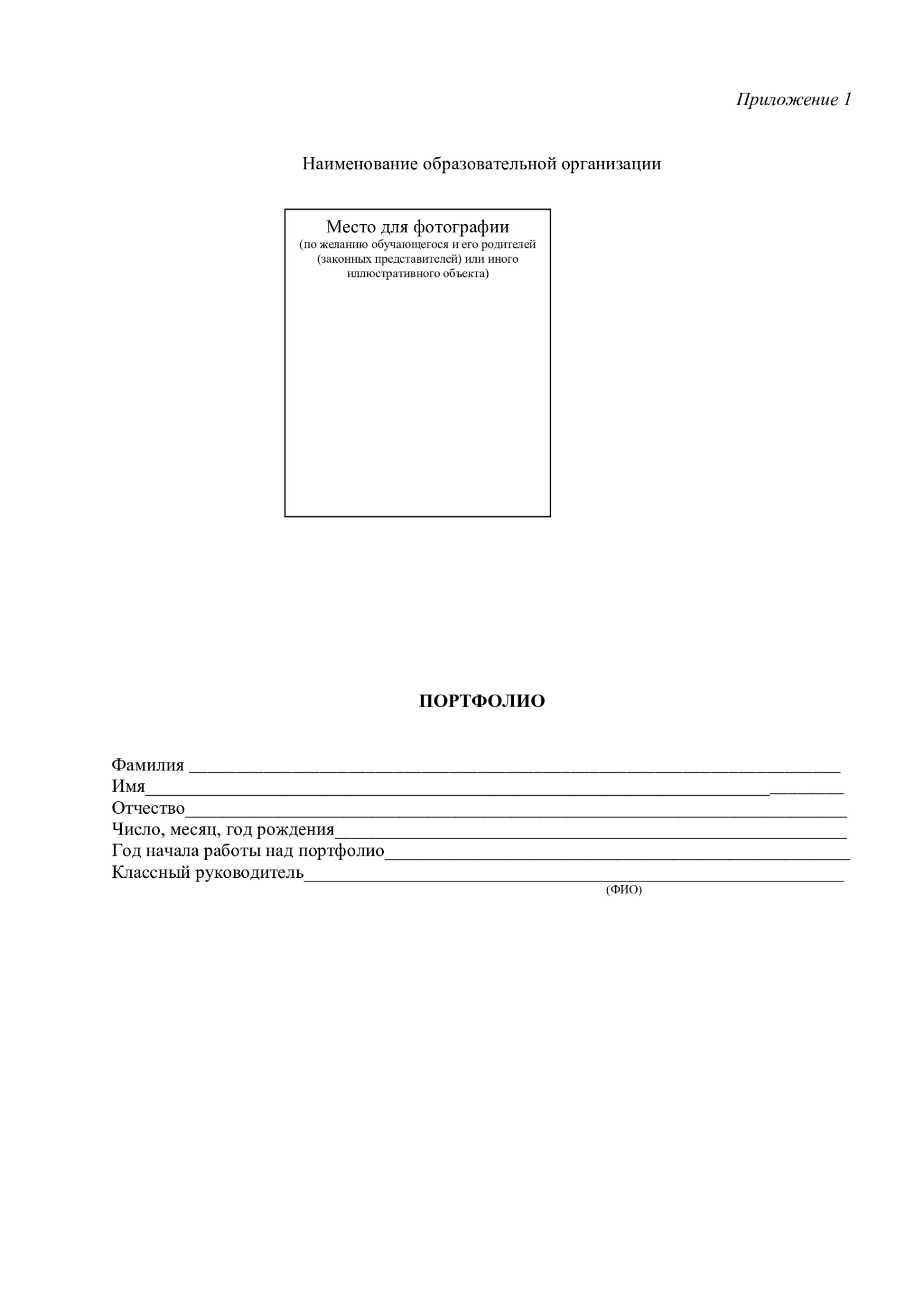 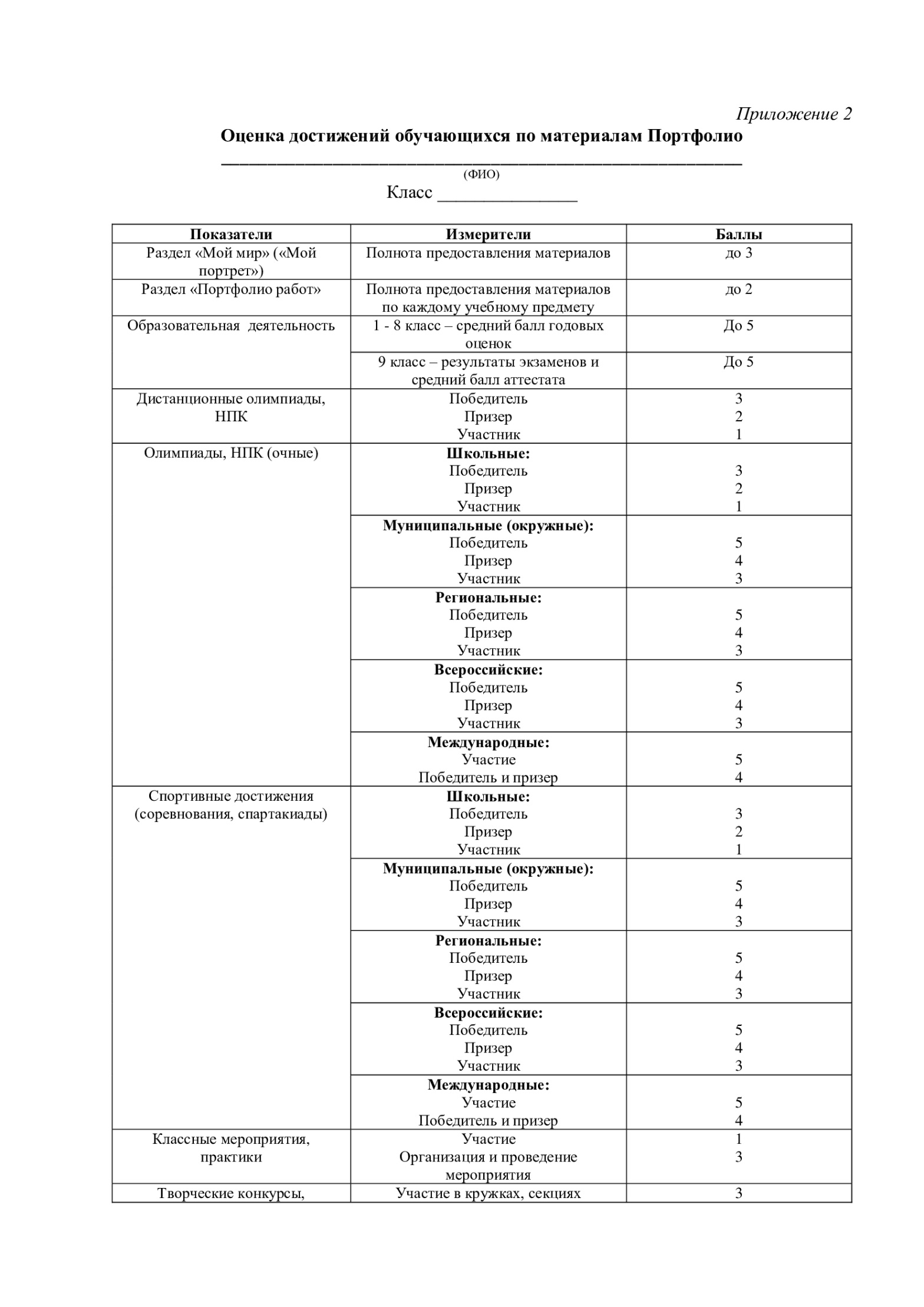 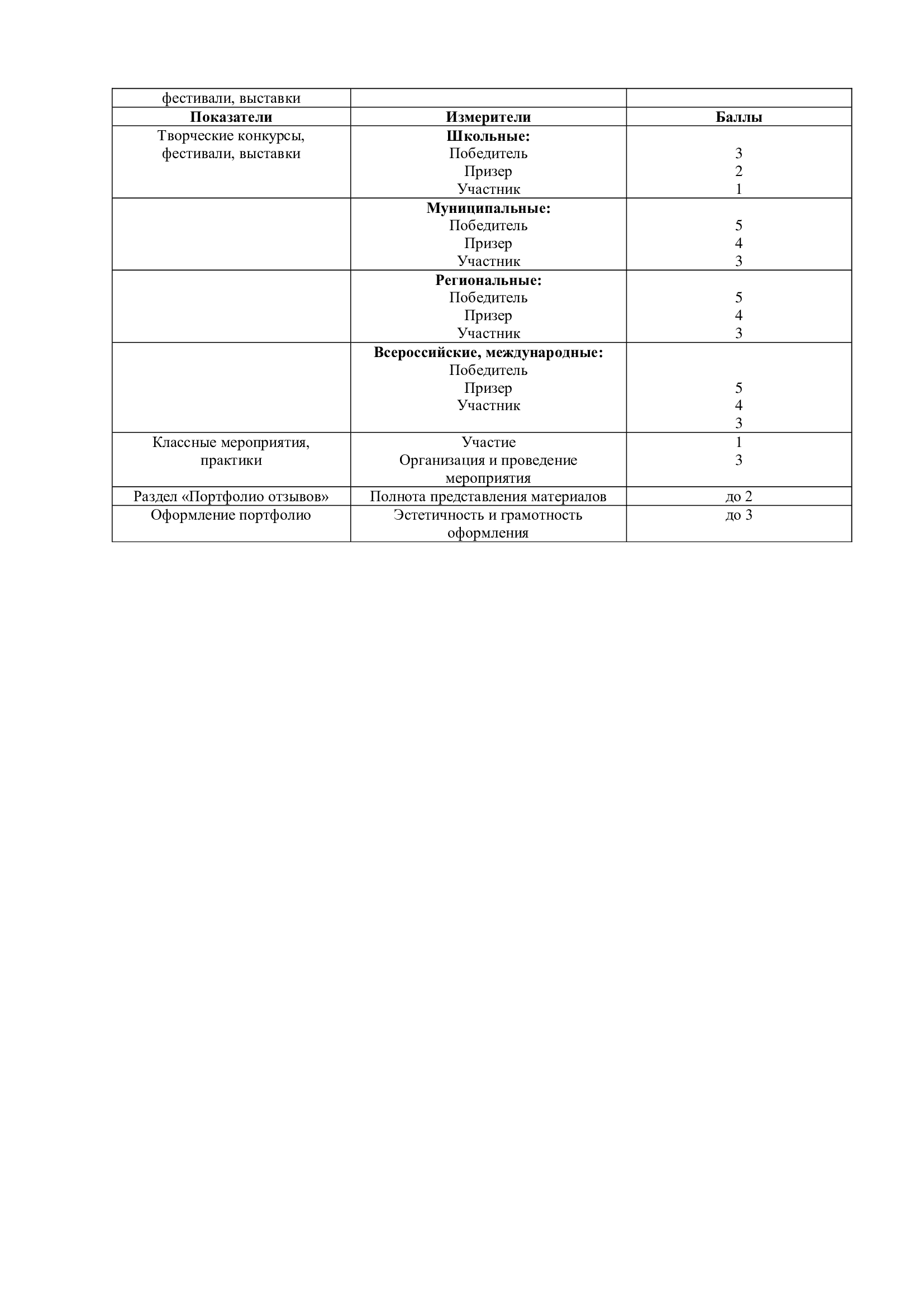 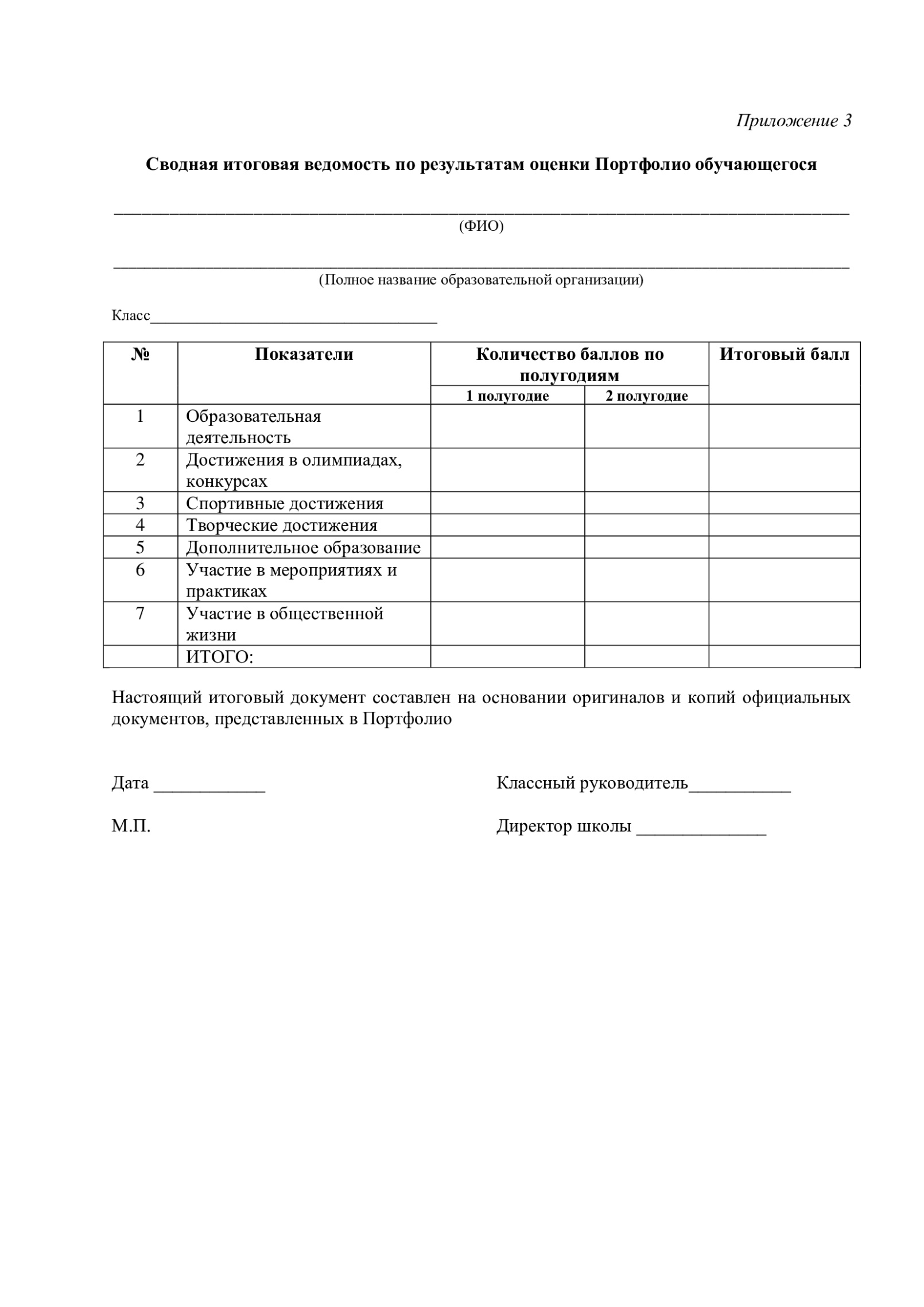 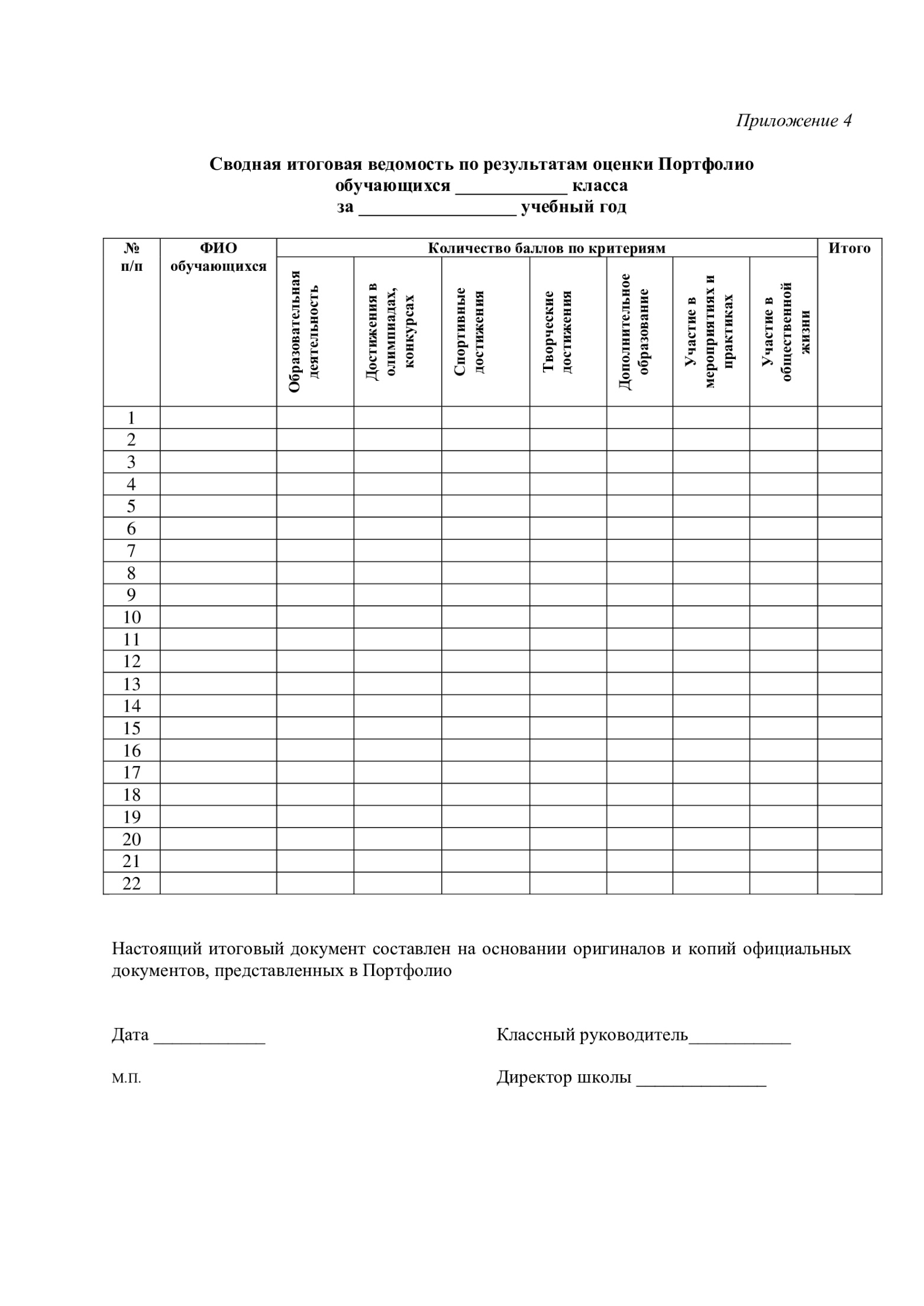 ПРИНЯТО:
на Педагогическом совете
МКОУ «Михеевская СОШ»
Протокол №______
от «___»________ 2021 г.УТВЕРЖДЕНО:
Директор МКОУ «Михеевская СОШ» _________Рабаданова С.Г.
Приказ №__ от «__»__2021г